Caffeine Consumption Week LogObjective: This caffeine log has been provided in order to record the amount of caffeine you are consuming during the school week and the weekend. Please record all the caffeine consumed to the best of your capability in the time slot. I really hope you can fill out the whole week log as this is for my AP Exam score. By completing this survey, you will be entered in a raffle to earn a $20 gift card to the store of your liking. MAKE A COPY OF THIS DOCUMENT AND SUBMIT IT TO MY EMAIL a29047@student.ghchs.com. EXAMPLE: *Refer to the columns below for foods that contain caffeine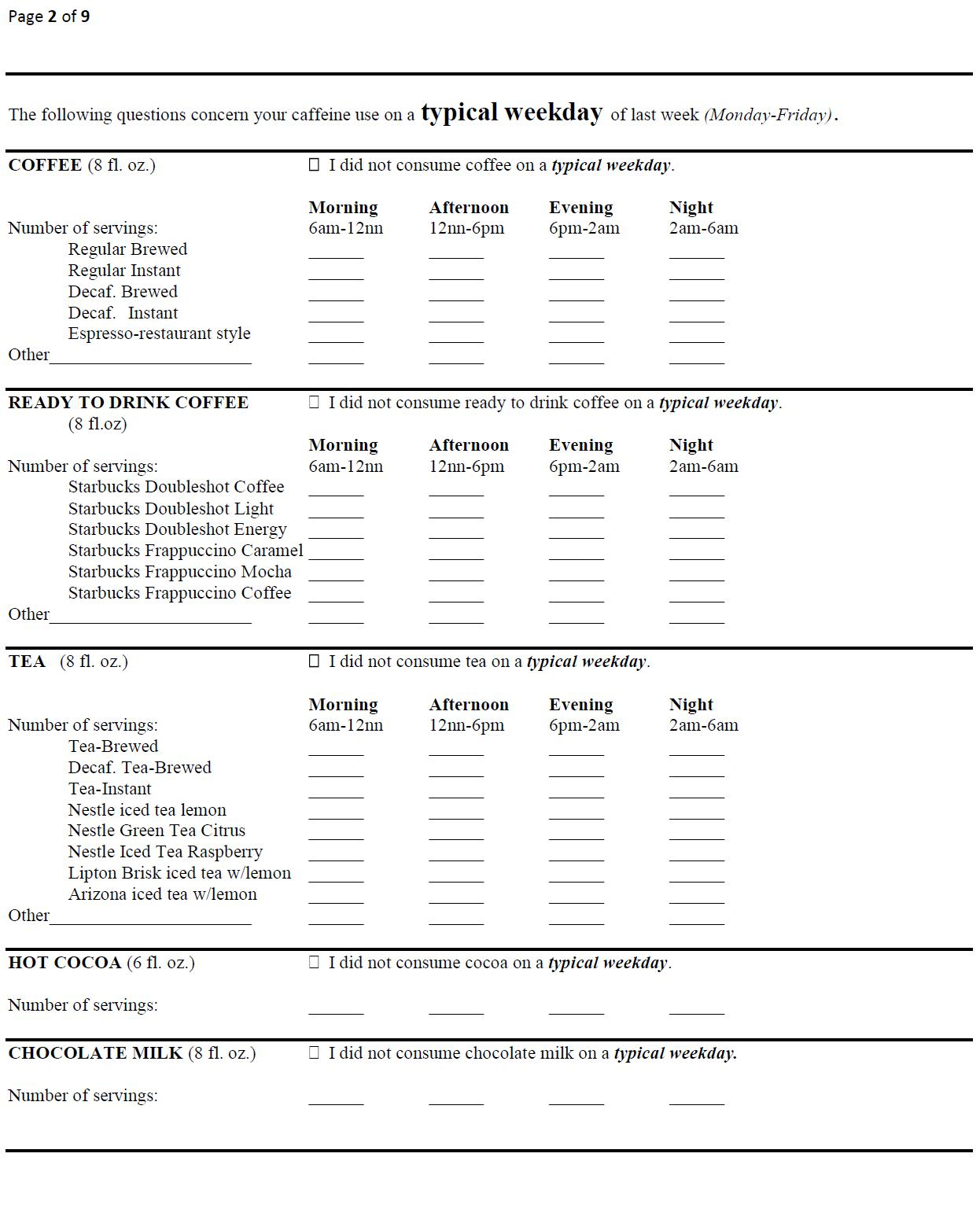 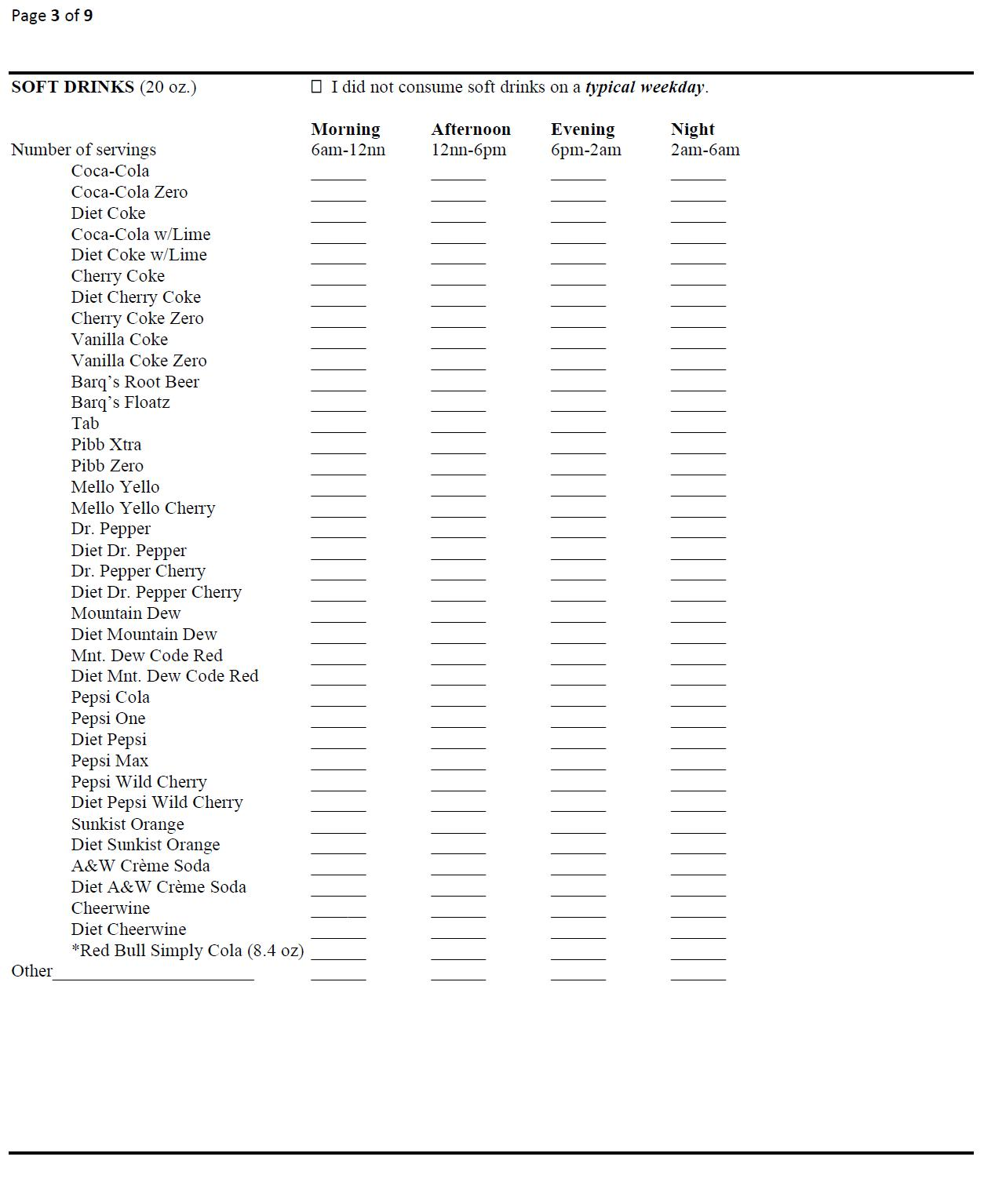 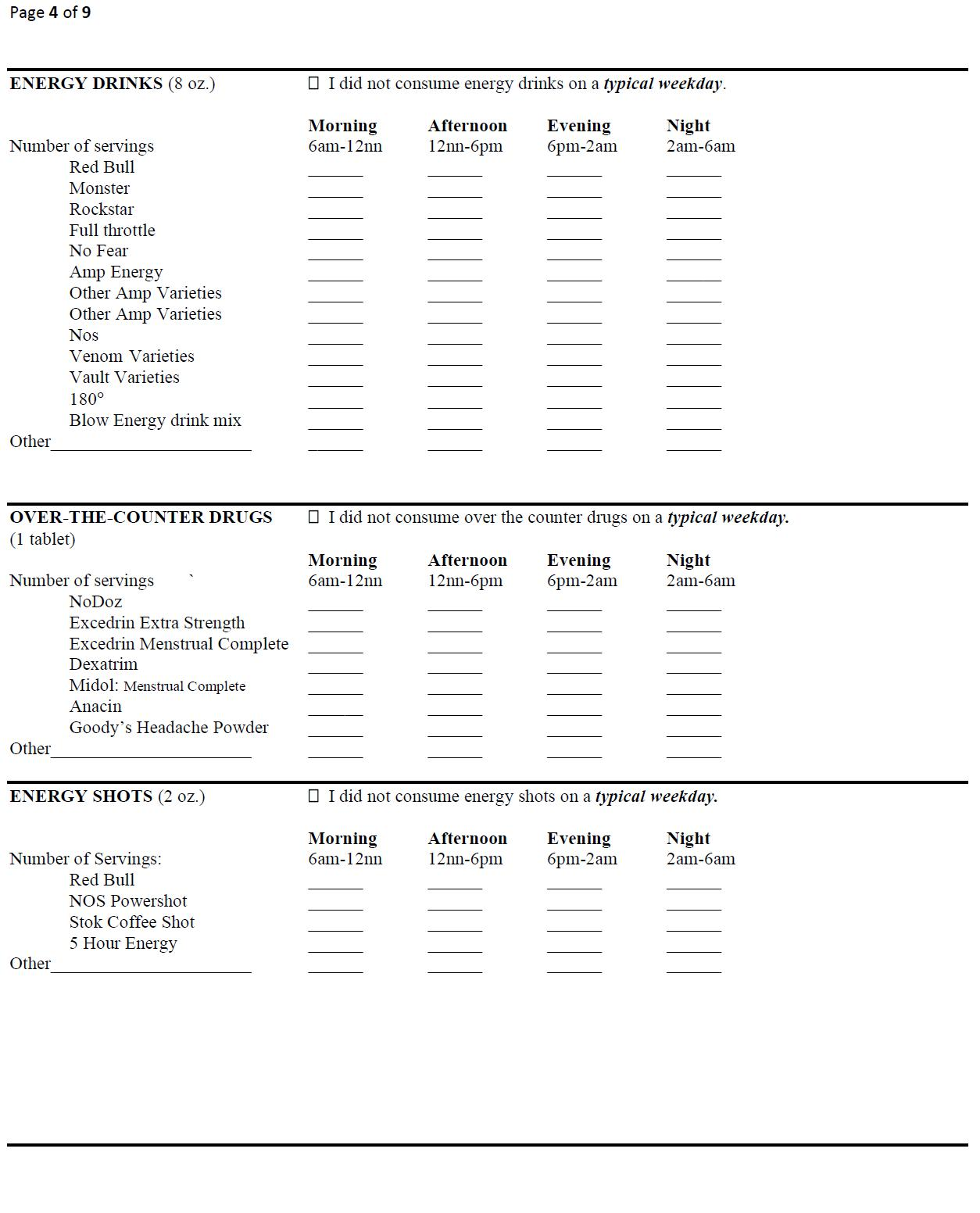 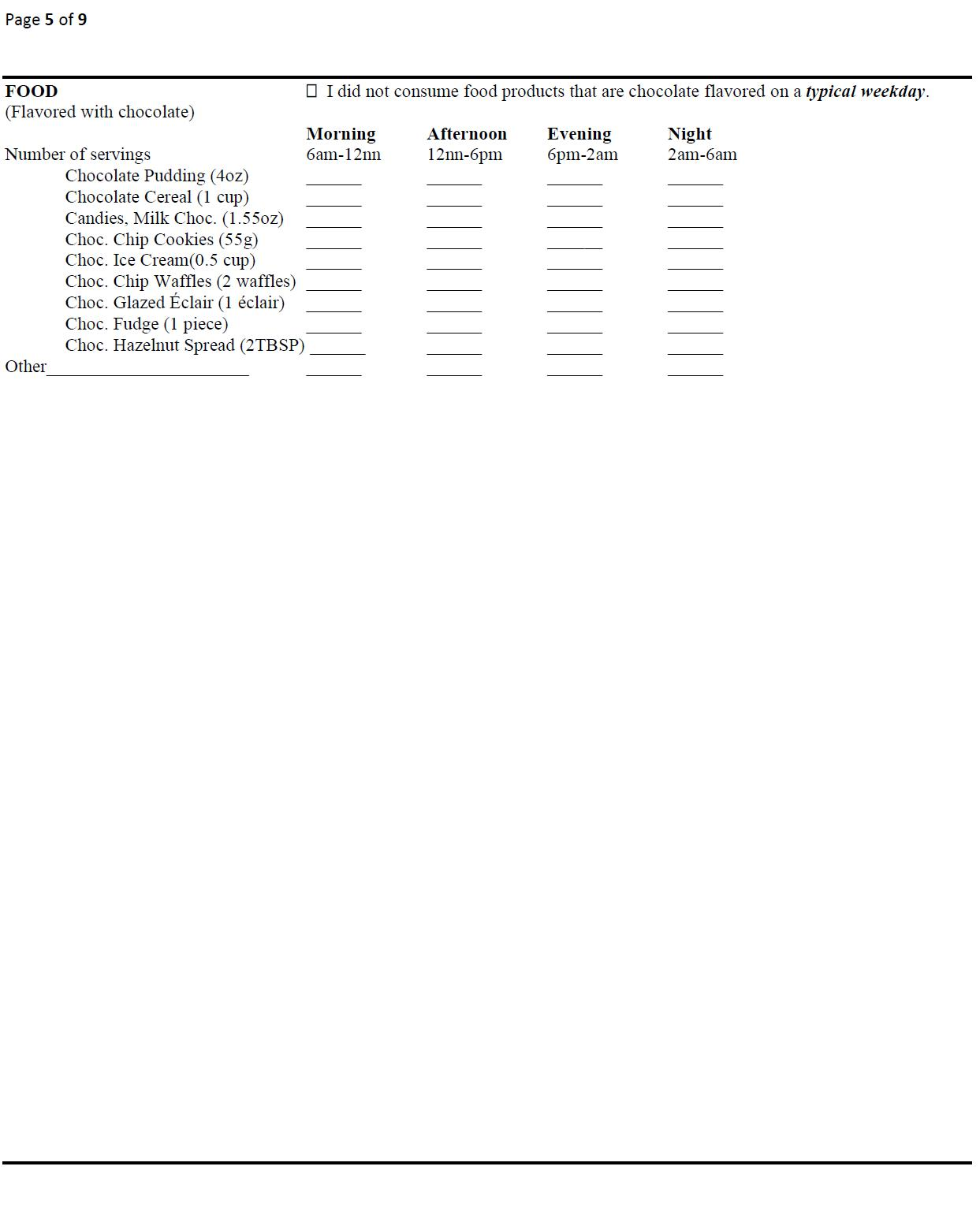 Day of the weekMorning (6am-12)Afternoon (12-6pm)Evening (6-2am)Night (2-6am)WednesdayStarbucks Grande Iced CoffeeRed Bull 5 Chocolate Chip Cookies Half a cup of CokeDay of the week Morning (6am-12)Afternoon (12-6pm)Evening (6-2am)Night (2-6am)Monday TuesdayWednesdayFridaySaturdaySunday